                             МКУК г-к Кисловодска «ЦБС»                 18 +  Библиотека-филиал № 5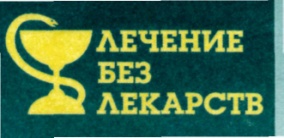 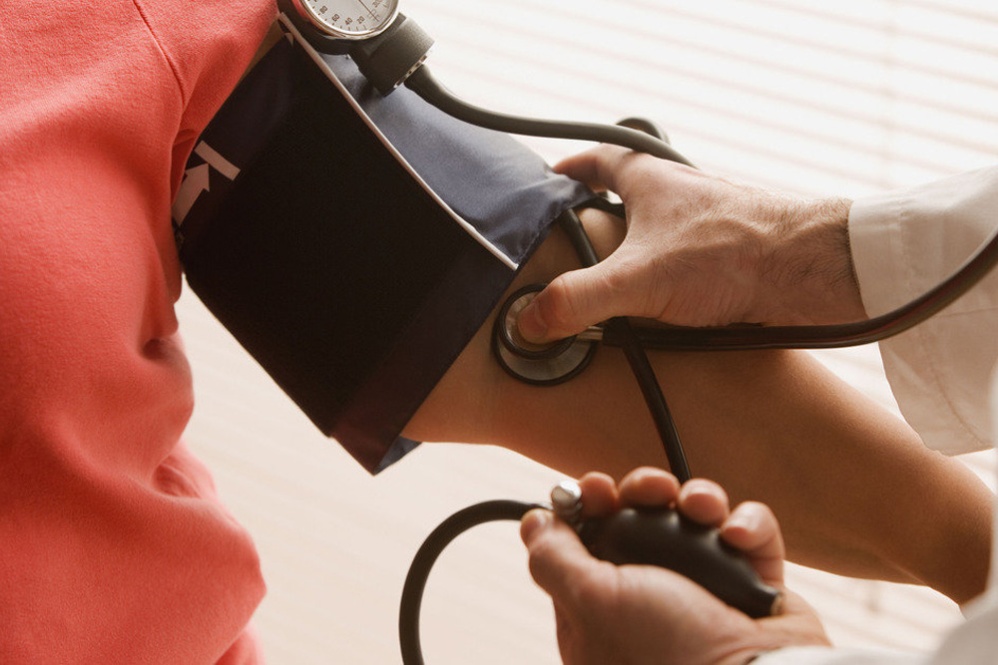 Кисловодск, 2017 г.На сегодняшний день артериальная гипертония является наиболее распространённым заболеванием сердечно-сосудистой системы. Для этой болезни характерно высокое давление, которое зачастую превышает показатели 140/90. Постоянно повышенное артериальное давление наблюдается у всех людей, у которых часто происходит спазм сосудов.По мнению многих специалистов в области сосудистых заболеваний, артериальная гипертония чаще всего возникает вследствие нарушения кровообращения. Сердечная недостаточность также относится к списку причин, провоцирующих развитие гипертонической болезни, которая для такой категории пациентов служит предвестником смертельно опасных заболеваний:  инсульта,  инфаркта.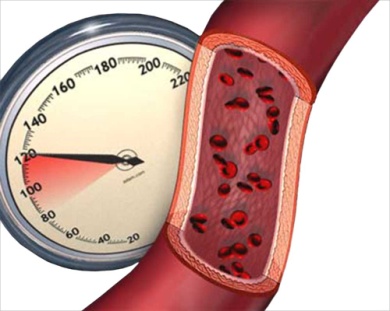 Артериальная гипертония оказывает негативное воздействие на сосуды пациента, которые за короткое время сужаются и повреждаются. При слишком мощном потоке крови стенки сосудов не выдерживают и лопаются, в результате чего у больных происходит кровоизлияние. Геморрагический инфаркт возникает непосредственно в том органе, в котором расположены потерявшие эластичность и склонные к ломкости сосуды.Гипертония – это заболевание, чьим главным симптомом является высокое артериальное давление, причинами которого считается нервно-функциональное нарушение тонуса сосудов. Чаще  всего, это заболевание встречается у людей, которым за 40, но в последнее время гипертония заметно помолодела и диагностируется у людей разных возрастов. Гипертонией одинаково часто страдают как мужчины, так и женщины. Это заболевание является одной из главных причин смертности у людей с заболеваниями сердечнососудистой системы.Главным  симптомом гипертонии  является  головная  боль, это происходит по причине сужения и спазма сосудов головного мозга. Также частые симптомы гипертонии – шум в ушах, летание  «мушек» и пелена перед глазами, общая слабость, нарушения сна, головокружение, ощущение тяжести в голове, учащенное сердцебиение. Перечисленные симптомы наблюдаются на ранней стадии гипертонической болезни и носят невротический характер. На более поздней стадии гипертонии может возникнуть сердечная недостаточность по причине постоянного переутомления сердечной мышцы из-за высокого давления.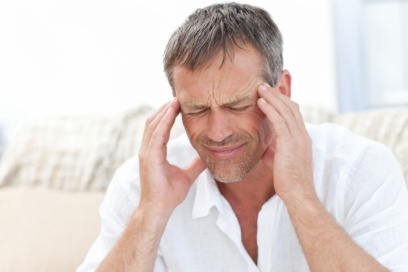 Вследствие прогрессирования болезненного процесса возможно снижение остроты зрения, поражение сосудов головного мозга от высокого артериального давления, а это может привести к параличу, снижению чувствительности конечностей, что происходит по причине спазма сосудов, кровоизлияния или тромбоза.Кроме того, у многих пациентов-гипертоников наблюдаются следующие симптомы:кровотечения из носа;рвота;потеря сна;ухудшение памяти;покраснение кожи лица при любом физическом усилии;сильное давление на глаза (пациентам больно смотреть по сторонам, поэтому они предпочитают отдыхать и ждать отступления приступа в тишине с закрытыми глазами);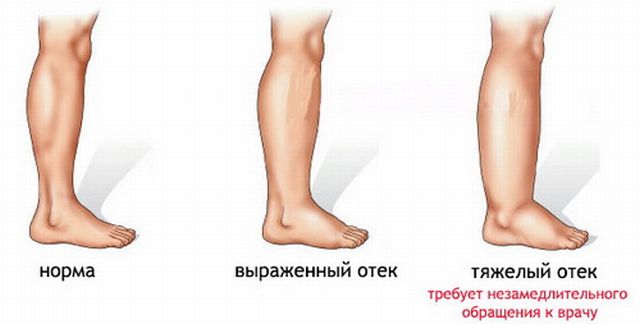 учащенный сердечный ритм;отёчность; быстрая утомляемость. Причиной гипертонии  являются частые, продолжительные нервно-психические нагрузки, длительные стрессовые ситуации. Часто предпосылкой возникновения гипертонии становится работа, при исполнении которой человек находится в постоянном эмоциональном напряжении. Также большая вероятность развития гипертонии у людей, которые перенесли сотрясение мозга. Наследственная предрасположенность тоже может быть одной из причин возникновения гипертонии: если в роду кто-то страдал таким заболеванием, то вероятность развития гипертонии возрастает в несколько раз.Одной из главных причин гипертонической болезни может быть гиподинамия. С возрастом, когда пожилые люди начинают приобретать атеросклероз и происходят возрастные изменения сосудов, развитие  гипертонии может усугубить проблему, заставив атеросклероз прогрессировать. Это довольно опасное явление, так как при сильном спазме сосудов доступ крови к мозгу, сердцу и почкам становится критически маленьким. Если на стенках кровеносных сосудов присутствуют бляшки, то при сильном спазме сосудов кровь может совсем перестать поступать к жизненно важным органам и циркулировать по артериям. В этом случае наступает инфаркт миокарда или инсульт.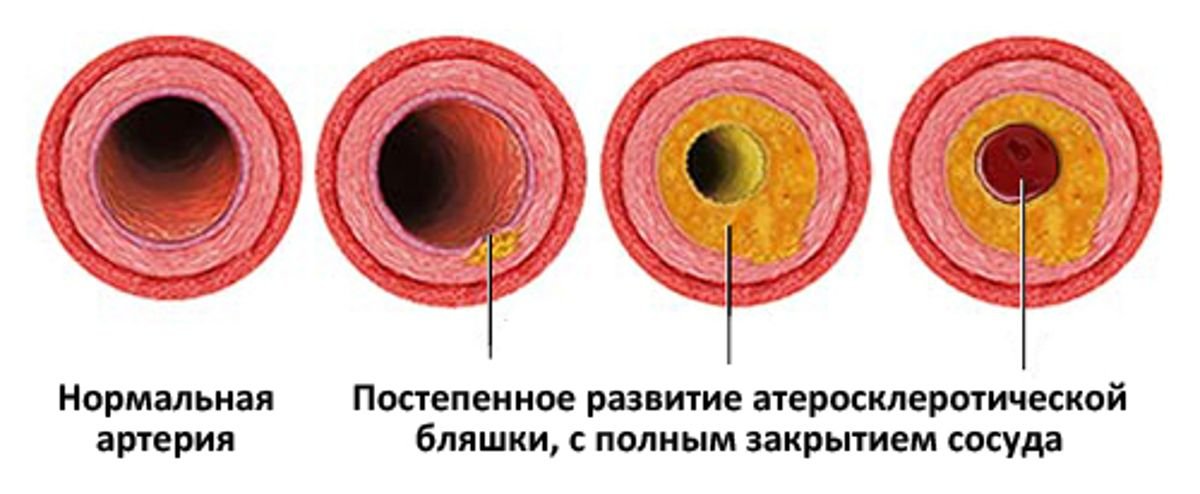 У женщин причиной гипертонии может стать период гормональной перестройки организма при климаксе. Поваренная соль, а если быть точнее, натрий, содержащейся в ней, а также курение, злоупотребление алкоголем и лишний вес тоже способствуют повышению нагрузки на сердечнососудистую систему.К причинам гипертонической болезни можно причислить следующие факторы: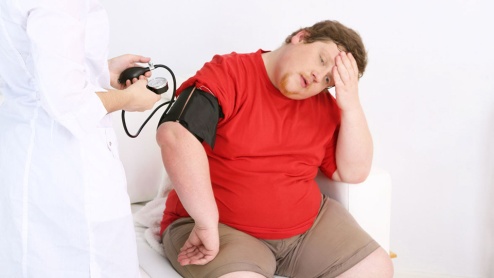 избыточный вес вследствие нарушения обмена веществ, эндокринных заболеваний, сидячего образа жизни (даже незначительные  отклонения от нормы могут стать причиной проблем с сердцем и сосудами, на фоне которых разовьётся артериальная гипертония);регулярные эмоциональные нагрузки, нахождение пациента в стрессовых ситуациях, депрессии, пережитые трагедии и т. д.;сильное нервное напряжение, вызванное проблемами на работе, в бизнесе;перенесённые травмы головного мозга (аварии, падения, ушибы, переохлаждения);хронические заболевания, которые оказывают негативное воздействие на сердечнососудистую систему (диабет, подагра, ревматоидный артрит);наследственная предрасположенность (по статистике, дети, родители которых страдали от артериальной гипертонии, часто наследуют эти проблемы и уже в молодом возрасте начинают наблюдать первые симптомы высокого давления);вирусные и инфекционные заболевания, последствия которых могут проявиться в виде гипертонической болезни (менингит,  фронтит,  гайморит и т. д.);возрастные изменения сосудов;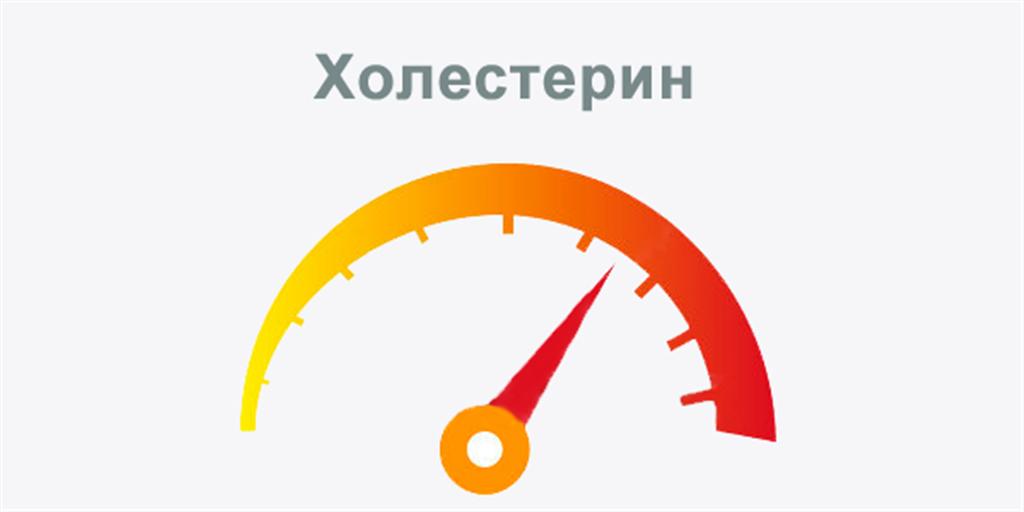 повышенный уровень холестерина в крови, при котором на стенках сосудов образуются бляшки, мешающие нормальному кровообращению (в таких сосудах часто происходят спазмы, которые мешают поступлению крови к жизненно важным органам и могут спровоцировать инсульт или инфаркт);климактерическое состояние, в котором находятся женщины, преодолевшие 40-летний рубеж (во время существенной гормональной перестройки организма часто начинают прогрессировать скрытые заболевания, на фоне которых может развиться артериальная гипертония);пагубные привычки (курение, употребление алкоголя в больших количествах, излишнее увлечение кофе); 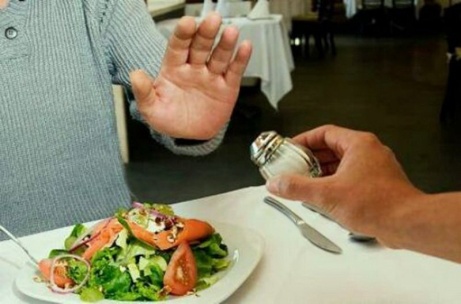 ежедневное употребление соли в больших количествах;резкое повышение адреналина в крови;длительное провождение времени за компьютером;малоподвижный образ жизни;редкие прогулки на свежем воздухе.Только в России гипертонической болезнью страдают более 40 млн человек...По официальным данным, ежегодно гипертония уносит более 550 тысяч жизней в России и СНГ...Последствия артериальной гипертонии уносят больше жизней, чем СПИД, раковые заболевания и туберкулез, вместе взятые!Ишемическая болезнь сердца – наиболее частая причина смерти (в России 36%). Всемирная организация здравоохранения (ВОЗ) назвала ИБС "величайшей эпидемией человечества". За последние 10 лет смертность от ИБС среди мужчин 35-45 лет возросла на 80%.Компьютерная томография мозга у пациентов с неосложненной мягкой гипертонией показывает, что уже на ранних стадиях болезни происходят нарушение кровообращения мозга и патологические изменения его клеток.Несколько простых, но важных правил помогут поддерживать уровень артериального давления в нормеИзбавьте лишнего весаСтарайтесь поддерживать нормальный вес тела. Для этого вычислите Ваш Индекс Массы Тела по формуле: ИМТ = вес (кг) / рост2 (метры). Оптимальным показателем является ИМТ = 18-24.9 кг/м2.ьРегулярные физические тренировки полезны как для профилактики повышения АД, так и при лечении артериальной гипертонии. Физические тренировки, даже если они носят умеренный характер, могут снизить АД на 5-10 мм рт. ст. Способствуют снижению АД аэробные упражнения невысокой интенсивности. Такие мягкие нагрузки как быстрая ходьба, плавание в течение 30-45 мин. 3-5 раз в неделю более физиологичны, чем интенсивные формы нагрузок, например бег. соли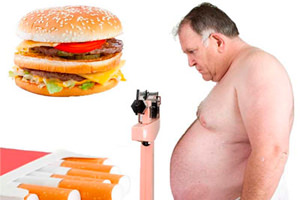 Готовьте пищу без соли (2-3 грамма содержится в пищевых продуктах), а готовое блюдо можно немного присолить. Можно также использовать соль с пониженным содержанием натрия - она продается в аптеках и диетических магазинах.Ешьте достаточное количество овощей (500-600 г в сутки) и фруктов - 300 г в сутки (за исключением бананов, винограда, инжира), а также обезжиренный творог, нежирные сорта мяса и рыбы. Ограничьте жиры животного происхождения, готовьте пищу на растительном масле. Чаще включайте в свой рацион продукты моря, увеличьте употребление рыбы, особенно морской.Не Старайтесь больше употреблять фруктов и овощей, богатых калием (фасоль, морская капуста, чернослив, горох, картофель, сухофрукты) и магнием (отруби, гречневая и овсяная крупа, орехи, фасоль). Следует помнить, что изменение характера питания должно стать постоянным: кратковременные диетические мероприятия не приведут к желаемому результату.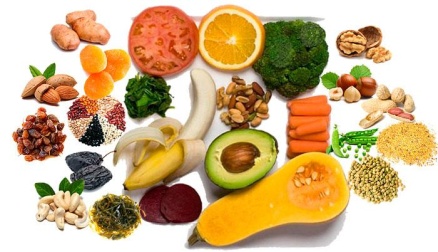 Прием алкоголя повышает уровень АД, поэтому следует уменьшить его употребление, по крайней мере, до 20-30 г этанола в день для мужчин (50-60 мл водки или 200-250 мл сухого вина или 500-600 мл пива), а для женщин - половина этой дозы.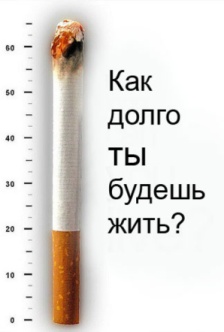 Курение в 2-3 раза увеличивает риск развития ишемической болезни сердца и инсульта мозга у лиц с артериальной гипертонией. Отказ от курения - один из эффективных способов снижения риска у больных гипертонической болезнью, составная часть мер по предотвращению сердечно-сосудистых осложнений. давлениеРегулярно измеряйте уровень артериального давления и записывайте показания в специальный дневник. Это поможет Вам и Вашему врачу оценить эффективность лечения. стрессовых ситуацийВы можете легко научиться снижать психоэмоциональное напряжение (стресс). Вам помогут способы психической регуляции, аутогенной тренировки (тренировка дыхания, волевое расслабление мышц, изменение положения тела, концентрация внимания, а порой - простой отдых). Избегайте состояния переутомления, особенно хронического, чередуйте занятия умственной и физической работой.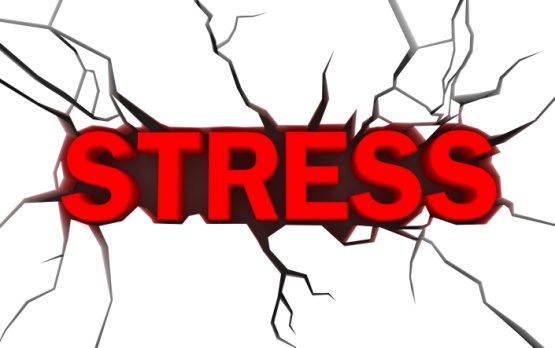 Избежать многих конфликтных ситуаций практически невозможно, поэтому научитесь правильно к ним относиться и нейтрализовать.Диета при гипертонии занимает первое место среди методов лечения заболевания.Основные правила диеты при гипертонииЦелями, которые преследует диета при гипертонии, являются:нормализация кровообращения;улучшение работы сердечно-сосудистой, мочевыводящей и печеночно-билиарной систем;коррекция обмена веществ и нормализация веса;щажение сердечно-сосудистой системы и органов пищеварительного тракта;предупреждение развития атеросклероза. При этом лечебное питание должно обеспечить физиологическую потребность организма в питательных веществах, но увеличить потребление микроэлементов и витаминов.Диета при повышенном давлении отличается сниженной калорийностью за счет уменьшения количества жиров и углеводов в рационе.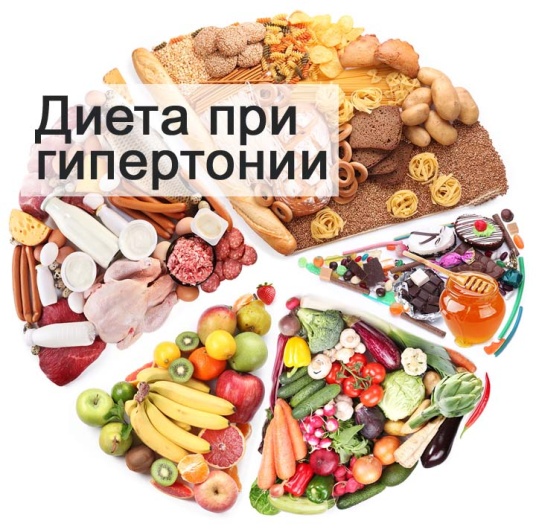 По классификации лечебных столов Певзнера данная диета соответствует столу №10. Суточное содержание питательных веществ:белки – 85-90г, из них 50г белков животного происхождения;жиры - 70-80г, из них 25-30г жиров растительного происхождения;углеводы - 300-330г, их них простые углеводы (сахар) - не более 50г.Суточная калорийность рациона составляет 2170-2400 килокалорий.Основные принципы:режим питания;Питание при гипертонии должно быть дробным: до 4-5 раз в день небольшими порциями. Последний прием пищи должен быть не позднее, чем за 3 часа до сна.кулинарная обработка;Допускаются все виды кулинарной обработки продуктов за исключением жарки: варка, приготовление на пару, тушение (нечасто), запекание. Пища должна подаваться в умеренно измельченном виде температура еды;Исключаются блюда с низкой температурой или очень горячие, раздражающие желудочно-кишечный тракт и возбуждающие центральную нервную систему. Оптимальная температура еды 15-65градусов.поваренная соль и жидкость;Потребление хлорида натрия ограничивается до 5-6 грамм в день. Избыток соли вызывает спазм сосудов и притягивает жидкость, что ведет к повышению объема циркулирующей крови, отекам и поддержанию стойкого повышения артериального давления. Кроме того, изобилие соли в организме создает очаги возбуждения в центральной нервной системе, угрожая развитием инсульта головного мозга. Количество свободной жидкости (учитывая супы и водянистые фрукты/овощи) ограничивается до 1,5 литров в день.алкоголь;
При гипертонии прием алкогольных напитков резко ограничивается. Накладывается строгий запрет на употребление крепкого алкоголя. Этиловый спирт возбуждает центральную нервную систему, нарушает обмен веществ, является высокоэнергетичным и раздражает почки. В больших количествах он вызывает спазм сосудов и повышение артериального давления, но прием его в малых количествах ежедневно в виде бокала красного сухого вина оказывает вазомоторное  и противоатеросклеротическое действие.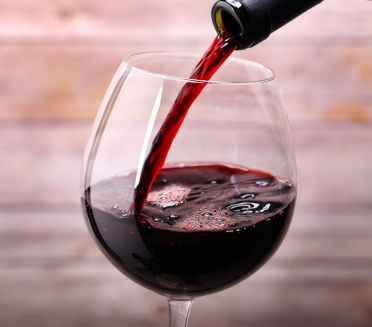 витамины и минеральные вещества;Питание больных с гипертонией должно быть богато витаминами (С, группы В, Е, А) и минералами (калий, магний, кальций, фосфор и йод). Запрещенные продуктыИз меню диеты при гипертонии должны быть исключены вещества, которые содержат большое количество холестерина и увеличивают его содержание в крови. Полинасыщенные жирные кислоты не только провоцируют развитие атеросклероза, но и повышают вес, а также возбуждают центральную нервную систему.Ограничивают потребление продуктов, которые вызывают сгущение крови, содержат большое количество экстрактивных веществ: они создают очаги возбуждения в коре головного мозга, способствуют отложению солей и нарушению микроциркуляции. Также исключаются продукты, раздражающие центральную нервную систему и почки.В список запрещенных продуктов входят:свежий хлеб из муки высшего сорта, вся сдобная и жареная выпечка (пирожки, оладьи, блинчики, торты и пирожные с кремом, слоеное тесто);жирные сорта рыбы, птицы и мяса (баранина, свинина, гусь, утка, скумбрия, лосось, палтус);колбасные и сосисочные изделия;наваристые бульоны и супы из них;консервы рыбные и мясные;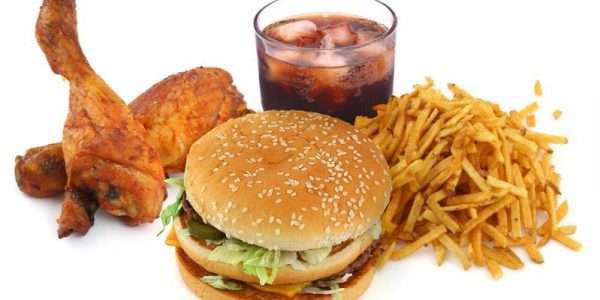 копчености;сливки, сметана, жирный творог и молоко;острые и жирные сыры;масло сливочное ограниченно;жареные яйца и вкрутую:соленая и маринованная рыба, солонина;сало;маргарин и кулинарный жир;крепкий чай и кофе, какао, сладкие газированные напитки (кока-кола);сахар, варенье и мед – с ограничением;шоколад, мороженое;субпродукты (печень, почки, язык, мозги);бобовые, редька, шпинат, чеснок, дайкон, редис и репа ограниченно;острые закуски и блюда;грибы ограниченно;перец, хрен, горчица.Разрешенные продуктыПродукты, входящие в лечебное питание при гипертонии, должны быть богаты растительной клетчаткой. В значительном количестве в рационе должны содержаться липотропные вещества, которые расщепляют жиры и выводят «плохой» холестерин.Также в пище должно быть адекватное содержание белка, Кроме того, продукты питания должны быть обогащены калием, кальцием и йодом, нужными для нормальной работы сердечно-сосудистой системы. Полиненасыщенные жирные кислоты, содержащиеся в большом количестве в рыбе и морепродуктах, снижают потребление других животных жиров и понижают холестерин.В список разрешенных продуктов входят:хлеб вчерашний или подсушенный из муки 1 и 2 сорта, из отрубей (источник витаминов группы В);вегетарианские супы (на овощном отваре), молочные, фруктовые супы;нежирная говядина, телятина, курица и индейка без кожи;нежирные сорта рыбы (судак, треска, карп, щука);морепродукты – источник йода (кальмары, креветки, устрицы, морская капуста);молоко обезжиренное, молочнокислые продукты низкой жирности (творог, простокваша, кефир, йогурт);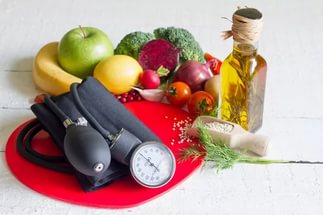 яйца всмятку и белковый омлет (не более 4 в неделю);сливочное масло в блюда (20г), сметана только в блюда и не выше 20% жирности;лиственная зелень (в ней содержится фолиевая кислота, витамин С, витамины группы В);кабачки, тыква, топинамбур (они выводят холестерин);нежирные и несоленые сыры;растительные масла, салаты из свежих овощей, заправленные растительным маслом;кофейный напиток (ячмень, цикорий – источники витаминов группы В), слабый чай с лимоном или молоком, отвар шиповника, компоты;овощные консервы;зеленый горошек и фасоль (в них содержится магний);сухофрукты – источник калия, печеный картофель;источник пектина - кислые фрукты и ягоды (слива, смородина, крыжовник, яблоки, инжир, финики);муссы, желе из фруктов и ягод, мармелад, мед и варенье ограниченно;лавровый лист, лимонная кислота, петрушка, корица, ванилин, укроп, тмин.Лечебный стол при гипертонии является профилактикой развития осложнений заболевания.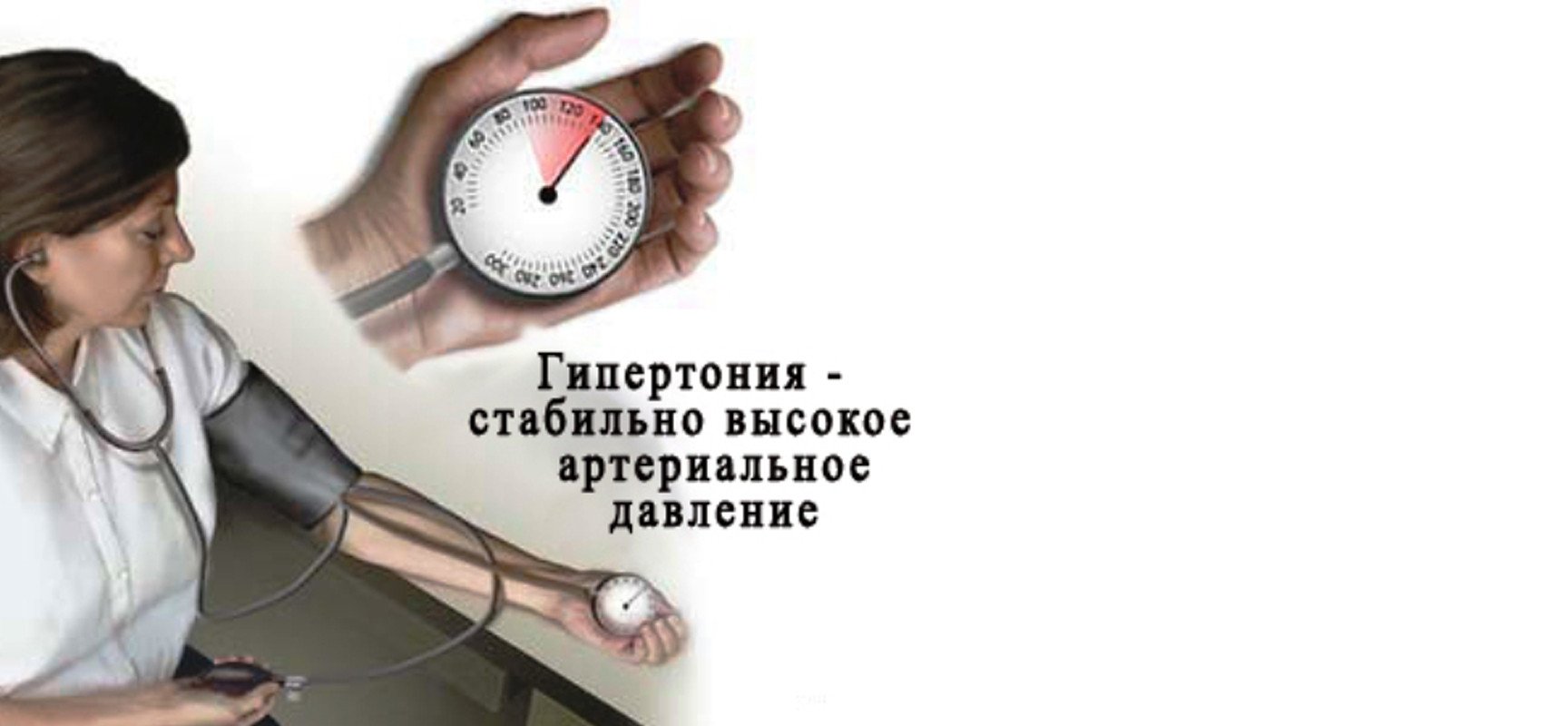 Перечень использованных материалов:http://www.ayzdorov.ru/lechenie_gipertonii_chto.phphttp://cardionavigator.ru/arterialnaya-gipertoniyahttp://лечение-гипертонии.рф/?yclid=2209939889230973774http://www.diagnos.ru/diet/dieta_pri_gipertonii_chto_mozhno_chto_nelzjaОтветственная за выпускзаведующая библиотекой-филиалом № 5 Н.А. Морозова